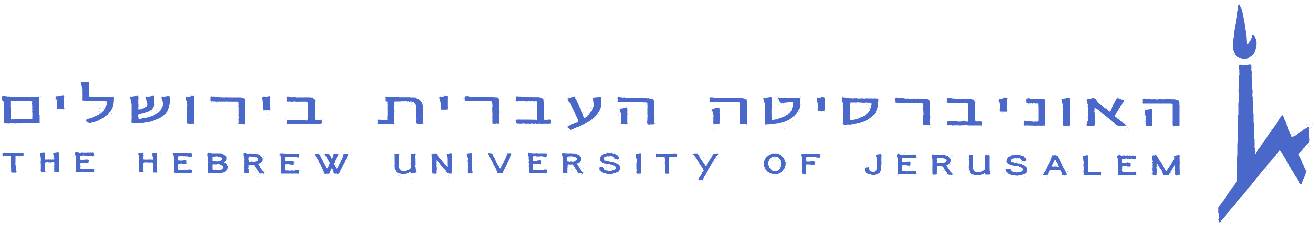 משרד דיקן הסטודנטיםהיחידה לשוויון הזדמנויותהנדון: קורס קיץ באנגלית והכנה לקראת תחילת הלימודים, אוגוסט-ספטמבר 2017סטודנט/ית יקר/ה!אנו מברכים אותך על קבלתך ללימודים באוניברסיטה העברית, ומאחלים לך שנת לימודים מוצלחת ופוריה.  האוניברסיטה מקיימת קורס קיץ באנגלית שמטרתו לאפשר השלמת רמה אחת באנגלית, טרם תחילת שנת הלימודים, על מנת להגדיל את סיכויי ההצלחה בשנה א'. הקורס יתקיים בין התאריכים 13/8/17-10/9/17 על ידי מורי היחידה לאנגלית שפה זרה, בפרויקט ייחודי לסטודנטים מהפריפריה. סטודנטים שיסיימו את הקורס בהצלחה {ציון עובר 70 ומעלה}, יהיו פטורים מאחד מתוך שני קורסים באנגלית (רמה 2), אותם הם נדרשים ללמוד במהלך התואר הראשון בכדי להגיע לרמת פטור. לרשות הסטודנטים שישתתפו בקורס יועמדו תגבורים פרטניים לשם ביצוע מטלות הקורס.בנוסף לשעות הלימודים הפורמאליות של שיעורי האנגלית, הקורס יעניק אוריינטציה מורחבת, ידע ומיומנויות,  שיהיו שימושיים במהלך הלימודים. במסגרת זו תתקיימנה סדנאות והדרכות במגוון נושאים הקשורים לחיים הסטודנטיאליים, החברתיים והאקדמאיים. תנאי קבלה: מילוי טופס המועמדות המצ"ב.ראיון אישי.השתתפות חובה בכל פעילויות הקורס.עלויות: סטודנטים שיחלו את לימודיהם בשנת הלימודים הקרובה יהיו זכאים לפטור מתשלום על הקורס.סטודנטים יהיו זכאים לדיור במעונות ללא תשלום במהלך הקורס.עדי אסולין – שוחטרכזת תוכניותהיחידה לשוויון הזדמנויות - דיקנט סטודנטיםטל': 02-5880067פקס: 02-5812738מייל: hujiproject.equality@gmail.comמשרד דיקן הסטודנטיםהיחידה לשוויון הזדמנויותטופס מועמדות לקורס אנגליתפרטים אישייםכתובת וטלפוןכלליספר/י בקצרה על עצמך, על משפחתך, על המקום ממנו את/ה מגיע/ה ועל שאיפותיך לעתיד:________________________________________________________________________________________________________________________________________________________________________________________________________________________________________________________________________________________________________________________________________________________________________________________________________________________________________________________________________________________________________________________________________________________________________________________________________________________________________________________________________________________________________________________________________________________________________________________________________________________________________________________________________________________________________________________מס' ת.ז.מס' ת.ז.מס' ת.ז.מס' ת.ז.מס' ת.ז.מס' ת.ז.מס' ת.ז.מס' ת.ז.מס' ת.ז.מס' ת.ז.מס' ת.ז.מס' ת.ז.מס' ת.ז.מס' ת.ז.מס' ת.ז.שם משפחהשם משפחהשם משפחהשם פרטישם פרטישם האבשם האבתאריך לידהתאריך לידהתאריך לידהתאריך לידהתאריך לידהתאריך לידהס.בס.בס.בתאריך עליהתאריך עליהתאריך עליהתאריך עליהתאריך עליהתאריך עליהתאריך עליהתאריך עליהתאריך עליהתאריך עליהתאריך עליהארץ לידהארץ לידהארץ לידהארץ לידהארץ לידהארץ לידהארץ לידהארץ  עליהארץ  עליהאזרחותאזרחותאזרחות נוספתאזרחות נוספתאזרחות נוספתאזרחות נוספתאזרחות נוספתאזרחות נוספתאזרחות נוספתשם הישוב /העירמיקודרחוב ומספר הביתרחוב ומספר הביתטלפוןטלפון סלולריפקספקסדואר אלקטרונידואר אלקטרוני